SSR Markers for Genes that Regulate Fruit Firmness in BlueberriesStewart DaltonLaboratory Methods in GenomicsSpring, 2013Abstract	As the popularity of Blueberries (Vaccinium corymbosum) has significantly increased over the past few decades, so has their status as an important commercial crop in the United States. A major issue facing the blueberry industry is the short shelf life of blueberries as blueberries lose their firmness quickly after they are harvested. I investigated which genes play an important role in making blueberries soft. In the course of this investigation, I identified 23 SSR primer pairs that can be used by other investigators to breed and screen for blueberries that will stay firmer for longer. These blueberries will not only satisfy consumers’ desire for firmer blueberries but will also improve the blueberry industry. Introduction	Blueberry (Vaccinium corymbosum) demand and production has more than doubled since the late 1970’s. A major reason for this demand is the increasing awareness of food nutritional value. Blueberries are known to have excellent antioxidant levels among fresh fruits. In addition, the United States saw more than a 60% increase in commercial blueberry acreage between 1990 and 2005 (Vicente et al., 2007). Blueberries have become an important commercial crop and any improvements that can be made to the fruit would improve their market value and the consumer’s experience. A significant problem that faces the blueberry industry is the short post-harvest life of the fruit (Jiménez-Bermúdez et al., 2002). Blueberries lose their firm texture quickly once they have been harvested. Most consumers prefer firm blueberries as opposed to soft, mushy ones. In my research, I identified genes, and their associated SSR primer pairs, responsible for the fruit softening process. Other researchers may use my research to breed blueberry plants with the desired alleles and produce blueberry fruits with optimal firmness. 	The softening process begins with alterations to the primary cell wall and middle lamella. The primary cell wall is made of a network of polysaccharides such as pectic substances, hemicellulose and cellulose that surrounds the cells of a plant and its fruit. As a fruit ripens, these polysaccharides undergo depolymerization and are solubilized. The middle lamella, which is made of pectin, acts as the glue that holds the primary cell walls of the fruit together (Proctor and Peng, 2001). The process that leads to the disassembly of the primary cell wall and middle lamella is what causes a fruit to soften during ripening (Dotto et al., 2006). However, the biochemical pathway by which fruits undergo the softening process is not fully understood (Dotto et al., 2006). In addition, the classification of the blueberry as a climacteric or non-climacteric fruit is unclear as the blueberry exhibits characteristics of both. Climacteric fruits are characterized as having a respiratory burst and increased ethylene production at the onset of ripening. Non-climacteric fruit do not display such a dramatic increase in respiration at the onset of ripening, although an upsurge in ethylene production is sometimes seen (Zifkin et al., 2012). As more literature was available on the topic, I investigated the climacteric pathway of fruit softening. 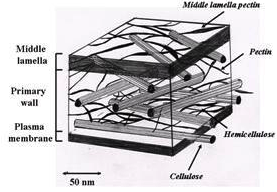 	The key regulator in fruit ripening in climacteric fruits is the plant hormone ethylene. An increase in ethylene biosynthesis initiates the ripening and softening process in plants (White, 2002). The pathway begins when S-adenosyl-methionine (SAM) is converted into 1-aminocyclopropane-1-carboxylic acid (ACC). This reaction is catalyzed by ACC synthase (ACS2). ACC oxidase (ACO1) catalyzes the oxidization of ACC into ethylene. 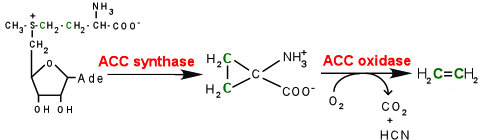 Ethylene directly affects the transcription of many ripening-related genes, which leads to the softening of fruits (Fonseca et al., 2005). However, I do not fully understand the process by which ethylene interacts with these genes, as the literature was unclear in this matter. Six genes in the tomato (LeETR1-6) encode for ethylene receptors. In the absence of ethylene, these receptors inhibit the expression of ethylene-responsive genes, which causes the fruit to be more resistant to softening. A mutation of the AtETR1 gene (ortholog of LeETR3) leads to the Never ripe (Nr) phenotype. Fruits displaying the Nr phenotype do not ripen and, thus, stay firmer for longer. The AtETR1 gene is the only ETR gene whose expression changes significantly during ripening. The production of AtETR1 during ripening reduces the ethylene perception of ethylene-responsive genes. Thus, the fruit does not ripen but stays firm, as it cannot respond to ethylene production (White, 2002).	A family of genes that is stimulated by ethylene is the expansin gene family. Expansins (EXPA1-3) are enzymes that loosen the cell walls of fruits and promote the expansion of the primary cell wall (Scherban et al., 1995). Polysaccharides that compose primary cell walls are long polymers that remain tightly bound to one another through noncovalent interactions such as hydrogen bonds. Expansins weaken the hydrogen bonds between the polysaccharides and make the polysaccharides more susceptible to attack by a variety of cell-wall-degrading enzymes. As the polysaccharides in the cell wall are depolymerized, the fruit softens. The overexpression of the LeEXP1 gene leads to softer fruits while silencing of the gene leads to firmer fruits. In Arabidopsis, at least 24 expansin genes have been found (Cosgroove, 2000). 	As expansin proteins loosen the bonds of the polymers that compose the cell walls of fruits, polysaccharides such as cellulose and hemicellulose become more exposed and vulnerable to attack by cell-wall-degrading enzymes. These cell-wall-degrading enzymes are directly activated by the production of ethylene. However, the way by which ethylene activates the cell-wall-degrading is not well understood. One such group of enzymes is the polygalacturonases (PG1-2). These enzymes depolymerize pectins by cleaving the galacturonic acid backbone of the pectin polymers. An enzyme that works in cooperation? with the PG proteins is pectinmethylesterase (PMEU1). Pectinmethylesterase de-esterifies pectin, which makes them vulnerable to attack by PG’s (Proctor and Peng, 2001). Ethylene induces an accumulation of PG mRNA in pears and tomatoes. The beta-galactosidases (TBG4) comprise another group of cell-wall-degrading enzymes that is activated by ethylene. An additional group of enzymes important in the fruit softening process is the Xyloglucan endotransglucylase/hydrolases (XTH) enzyme group, which is also induced by ethylene. These enzymes catalyze the cleavage of beta-D-glucan backbones and catalyze the re-ligation xyloglucan molecules. A final group of enzymes that are positively regulated by ethylene are the beta-D-xylosidases (XYL). These enzymes catalyze the break down of xylan of the matrix polysaccharide (Fonseca et al., 2005). All of these genes are induced by ethylene which leads to the softening of fruit. If blueberries can be bred that have less active cell-wall-degrading enzymes or produce less ethylene, these blueberries may be able to remain firmer for a longer period of time. 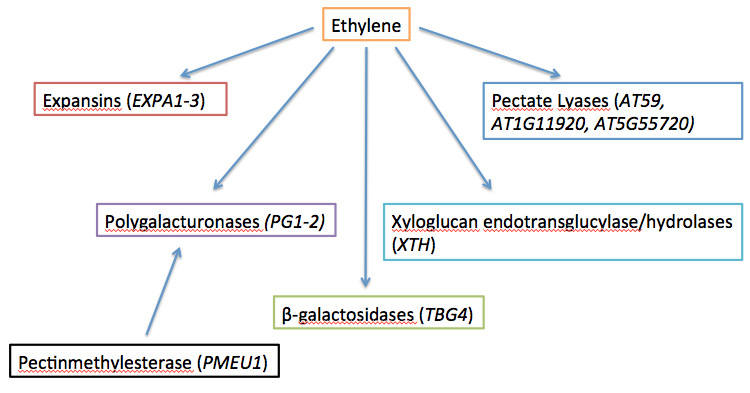 	A final group of enzymes that play an important role in the degradation of pectin are the pectate lyases (PL). Four such genes were identified in Arabidopsis: AT59, AT1G11920, AT5G55720 and AT2G23900. PL enzymes work by depolymerizing the pectin in the middle lamella and primary cell wall. PL enzymes carry out a beta-elimination reaction, which cleaves the pectin polymers into oligosaccharides. PL enzymes play a more significant role in the softening of fruits than other enzymes such as pectinmethylesterase and the polygalacturonases. In addition, the reduction in the amount of PL mRNA leads to firmer fruit without having significant affects on other important characteristics of a fruit such as it’s color or weight (Jiménez-Bermúdez et al., 2002). Thus, breeding for blueberries that produce lower amounts of PL mRNA may lead to blueberries that will remain firmer for longer and can be used commercially.	Another collection of genes that are important in fruit softening is a group of single gene mutations found in tomatoes known as RIN, CNR, NOR and NR. RIN, CNR, NOR and NR are pleiotropic and code for regulatory proteins that control the ripening process, including the production of ethylene. The NR gene encodes for a protein similar to that of the Arabidopsis ethylene receptor ETR1. The NOR and RIN mutations are already used commercially in extending the shelf lives of tomatoes, although how the NOR and RIN genes are used to do so was not clear in the literature (Seymour et al., 2002). The CNR gene is important as it acts as an activator of the RIN gene (Martel et al., 2011). In both RIN and NOR mutants the expression of TDR4, which plays an important role in the ripening process, is inhibited. A similar MADS-box gene to TDR4 is DEFH28. DEFH28 is also inhibited by the RIN and NOR mutants (Seymour et al., 2002). 	The RIN gene, which is a MADS-box gene (MADS-RIN), acts as a master regulator in the ripening pathway. It does so by interacting with the promoters of many genes involved in the ripening process including the genes responsible for ethylene production, ethylene perception and cell-wall-degrading enzymes. Decreased ethylene production is found in RIN mutant fruit. Thus, RIN plays an important role in the regulation of ethylene production. The promoter of the ACS2 gene, which codes for ACC synthase, is targeted by RIN while the promoter of the ETR1 gene is enriched RIN. RIN also indirectly inhibits the ACO1 gene by binding to the promoter of the HB1 gene. HB1 binds to the promoter of ACO1 and is necessary for its expression. The RIN protein also associates with the promoters of the PG2 and EXPA1 genes, which causes them to be silenced in the RIN mutant fruits resulting in more firm fruits. RIN also binds to the NOR promoter causing strong ripening inhibition. The RIN gene plays a variety of roles in making a fruit remain firmer as it inhibits other genes that are vital to the softening process (Figure 4). For this reason, breeding for blueberries that express the RIN mutation may be commercially important to extend the shelf lives of blueberries.  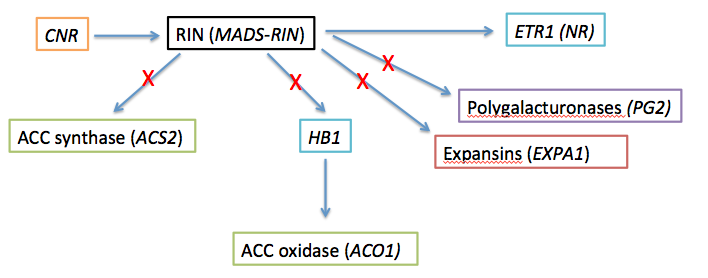 Methods	I identified the genes and proteins that I used for investigation through a literature search. Almost all of the genes that I found came from Solanum lycopersicum (tomato) or Arabidopsis thaliana. I needed to identify the blueberry orthologs to these genes. Once I identified a gene or protein of interest, the first step was to find the amino acid sequence the codes for the protein. I accomplished this amino acid sequence search at the National Center for Biotechnology Information (NCBI, year) website as seen in Figure 5 (I have selected the gene EXPA1 as an example to illustrate the procedures of my investigation). 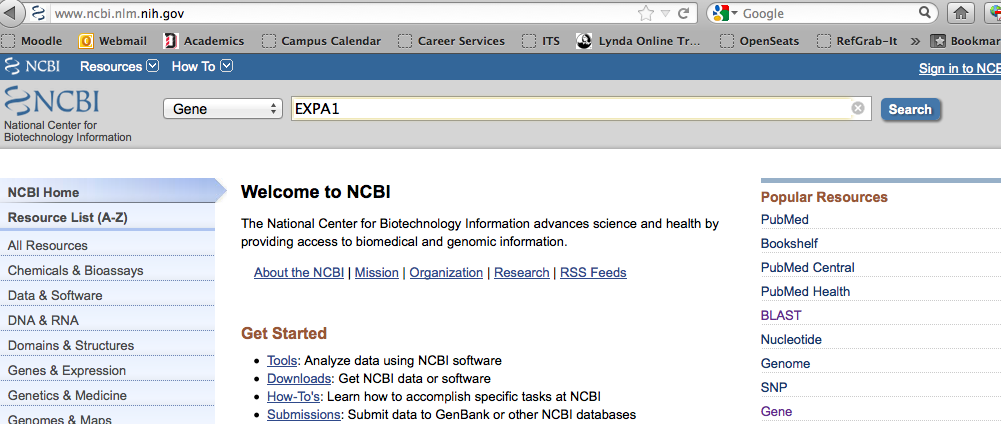 Fig. 5- I executed a search for the gene EXPA1 on the home page of the NCBI website.Once I executed the search, I selected the gene from a model organism or an organism similar to the blueberry (such as Solanum lycopersicum or Arabidopsis thaliana) as seen in Figure 6.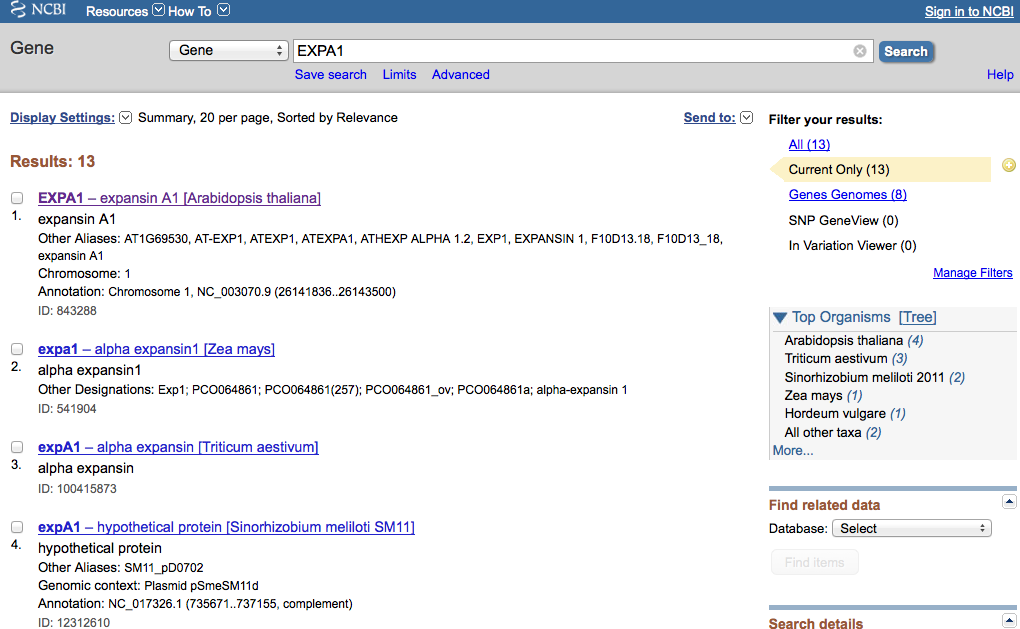 Fig. 6- the gene of interest was selected for investigation. Genes of closely related species to the blueberry, such as grapes or strawberries were acceptable to use. In addition, other plants such as the tomato and Arabidopsis were frequently used to find orthologs as these plants are well-studied species.I found the amino acid sequence of the protein of interest by choosing a protein from the list of “Related Sequences”. Once I selected a protein, I found the amino acid sequence on the bottom of the web page under the heading, “Origin”.  I copied and pasted the amino acid sequence into a “TextEdit” file and saved. It is important to save the TextEdit files in FASTA format. I saved the file as a “Plain Text File” and I put the extension “.txt” at the end of the file name. Once I saved the amino acid sequence in the proper format, I performed a local amino acid BLAST against the blueberry genome. First, I produced a local database into the Terminal using this command line code: “cd Desktop/ncbi-blast-2.2.27+”. When the database was generated, the line “w11304:ncbi-blast-2.2.27+ stdalton$” appeared indicating that the Terminal was ready for the BLAST commands.  An amino acid BLAST was being performed, thus, I used the command “bin/tblastn -query EXPA1.txt -db Sorted_454Scaffolds.txt”. An example of these procedures can be seen in Figure 7.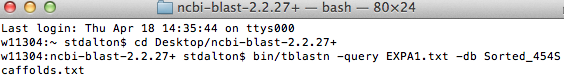 Fig. 7- these are the Terminal commands for running an amino acid BLAST. The second line in the picture shows where I entered the database in which I was working (cd Desktop/ncbi-blast-2.2.27+). The third line in the picture indicates the specific TextFile I was BLASTing in the Sorted_454Scaffolds (bin/tblastn -query EXPA1.txt -db Sorted_454Scaffolds.txt). Once the Terminal processed the query, a list of possible scaffolds on which the gene of interest might be located appeared on the Terminal (Figure 8). In most cases, I used the first result with the smallest E-value. However, I did not use any scaffold with an E-value greater than 1e-04 or 1x10-4. 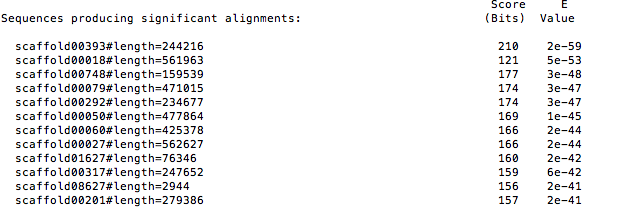 Fig. 8- these are the BLAST results indicating the possible scaffolds on which the gene of interest is located. The possible scaffolds appear on the far left of the figure with the base pair length of the scaffold next to it. On the far right of the figure, the E-values of the corresponding scaffolds are displayed. In this example, the scaffold “00393” was used. Once I identified the desired scaffold, I searched for the scaffold using the “command F” function, in local blueberry genome in the file “Sorted_454Scaffolds.txt”. Once I found the scaffold, I copied and pasted the whole sequence a new TextEdit file. I saved this file in FASTA format (Figure 9). At the top of the TextEdit I used a “greater than” sign (>) followed, with no spaces, by “scaffold#”. The next line starts the scaffold sequence.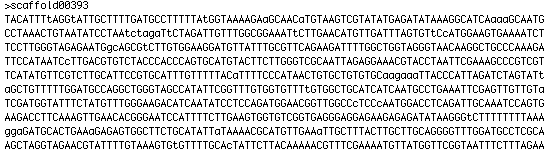 Fig. 9- an example of FASTA format in which the TextEdit must be saved. Note that the full scaffold is not displayed in this figure. Once the scaffold is saved as a TextEdit file in FASTA format, it is ready to be uploaded onto Vaccinium (REF), which is a genome database for the blueberry. On the home page of the website, I selected the “Tools” tab. Under the “Tools” tab I selected the “SSR” option. During my investigation, only dinucleotide and trinucleotide motifs were used. All other options were “zeroed” (Figure 10). Once the necessary information is filled out and the scaffold is uploaded, I hit “Submit” and waited for the SSR results to be emailed to me. The time it took for the SSR reports to arrive at my inbox varied depending on how large the scaffold was that I submitted. 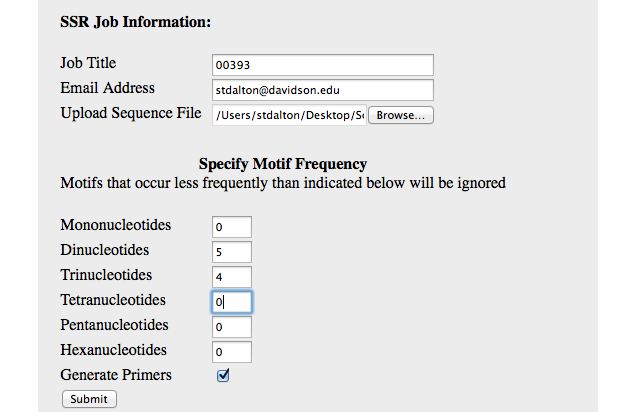 Fig. 10- the webpage where the scaffolds were submitted. The “Hexanucleotides” and “Pentanucleotides” options were zeroed.The results arrived as Excel files. I selected three SSR primer pairs (if at least three were generated) for each gene. I selected the SSR primer pairs based primarily off of two criteria. The first was the number of motif repeats. A larger number of repeats was preferred over a shorter number. In addition, I considered how close the repeats were to the scaffold in the genome. I selected closer repeat motifs as opposed to ones farther away. However, sometimes I had to sacrifice one criterion for another. For instance, many times I found a set of SSR primer pairs that contained a large number of motif repeats but was also far away from the gene of interest. Thus, I introduced subjectivity into the process by picking that SSR primer pair even though it was not ideal. Also, I did not use SSR primer pairs that were without forward or reverse primers nor did I use SSR primer pairs that contained a large number of “CTCTCTCTCT…” repeats. Results	In Appendix A, I have presented a list of the SSRs that I identified. I was able to obtain three SSR primer pairs for 22 of the genes of interest, one for one of the genes of interest and zero for three genes of interest. Table 1 lists all of the genes of interest and how many primer pairs I was able to identify. Another tool used during this investigation was GenSAS. GenSAS stands for “Genome Sequence Annotation Server” and can be used for genome structural annotation. The website offers a variety of tools for its users. I sampled the tool named “FGENESH” with a scaffold that I know to contain a gene. This tool is an intrinsic gene predictor. However, the tool was not effective and output data yielded zero results. A picture of the yielded output results is shown in Figure 11. 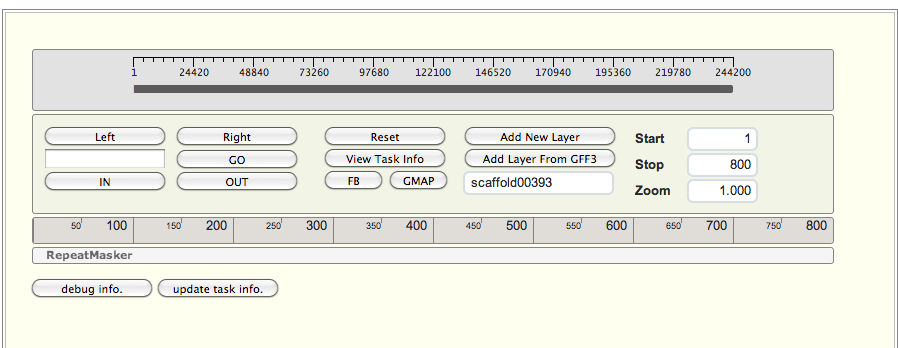 Fig. 11- the GenSAS tool “FGENESH” yielded no output results.Discussion	With the identification of the genes involved in the fruit softening process, researchers can use these genes to establish ways to extend the shelf lives of blueberries. Other investigators can use the SSR primer pairs that I have found to generate PCR products of different sizes linked to particular alleles. PCRs for different alleles will be of different weights and produce different banning patterns when tested on gels. Thus, researchers with large cultivers of blueberry plants can breed blueberry plants to produce offspring with the desired genotype. The researchers can screen each germinating blueberry with the set of PCRs that was generated from the SSR primer pairs. Using this screening method, investigators will be able to quikly tell if the young blueberry plant possesses the desired alleles and will express the desired phenotype or not. Thus, the process by which firmer blueberries can be obtained will be expediated as researchers will no longer have to wait until blueberries are fully grown to observe if they posses the desired trait or not. The blueberry is an important commercial crop in the United States. Any improvement that can be made to the blueberry’s quality will not only benefit the consumer but also all who contribute to the production of the blueberry. It is of the upmost importance to make all strides necessary to improve the quality, production and profits made by the blueberry industry as such gains will also benefit the U.S. economy. With the use of my research, other investigators will be able to cross breed and produce blueberries that will stay firmer for longer. These blueberries will increase consumer satisfaction and the sales of the blueberry fruit. Appendix1. PGA4 found in Scaffold 00119 (query sequence starts at base 268649 on scaffold)1)For Primer     CCCCCATTTTACAATTCACACTRev Primer    GGACTTCAATTGATGCTAAGGGrepeats (ct) x34 PCR product= 283 bp & start at base 2164232)For Primer     TATAAGGGGAAATGTTGGATCGRev Primer    AAAACTAGGAGGGTGGCTTCTCrepeats (ct) x32 PCR product= 292 bp & start at base 1930593)For Primer     CCCACAAGAACACACCTCTTAGRev Primer    CACCTTCAGTCCCAGAAACATTrepeats (ct) x30 PCR product= 284 bp & start at base 2820492. PME3 found in Scaffold 00668 (query sequence starts at base 93678 on scaffold)1)For Primer     TACGTTGGTCGTACCTCTCCTTRev Primer    CGGTATGGTAGCAGTTAGGAGGrepeats (tc) x22 PCR product= 119 bp & start at base 1107332)For Primer     AGGAGGAAGAGGAGAGAGAGGARev Primer    GGCACTCAAATTTTCTCAAACCrepeats (ga) x14 PCR product= 211 bp & start at base 1512333)For Primer     ATCGAGTCACATTCTCCCTTGTRev Primer    GGGAATTGTGATGGAGAGAGAGrepeats (ct) x14 PCR product= 290 bp & start at base 1035183. AT59 found in Scaffold 00222 (query sequence starts at base 219924 on scaffold)1)For Primer     TGGATAGTGTTCTAATGCACGCRev Primer    CCTTTTGCTATTGTGATGCGTArepeats (ga) x20 PCR product= 273 bp & start at base 115212)For Primer     AAGGGGTGTTCAACAGAACATARev Primer    GATTTCTGTTTTGTAGCGAGGGrepeats (ga) x20 PCR product= 264 bp & start at base 2246483)For Primer     CACAAAGCGACGGAAATATACARev Primer    CTGTGAGCTATGAAACACCGACrepeats (ag) x16 PCR product= 271 bp & start at base 1852144. PMEU1 found in Scaffold 3067 (query sequence starts at base 14197 on scaffold)1)For Primer     AAAGAGATTGGCCGTAATCAAGRev Primer    TGGACAACCGACAGTGATACTCrepeats (ta) x8 PCR product= 298 bp & start at base 124765. AT1G11920 found in Scaffold 13 (query sequence starts at base 142962 on scaffold)1)For Primer     TGGGAAAGAGATGTCTCCGTTARev Primer    GGTTGATGGACGAACTGATGTrepeats (ag) x20 PCR product= 300 bp & start at base 873932)For Primer     ACAAATGGCACACAGAAGACATRev Primer    GCAACTGGAGTAATCCTGGAACrepeats (ca) x16 PCR product= 170 bp & start at base 516593)For Primer     CTCAGATCCCATCTCTGATTCCRev Primer    CGAAAAGCTAATTCACCAAAGGrepeats (ag) x16 PCR product= 220 bp & start at base 2671736. AT5G55720 found in Scaffold 1047 (query sequence start at base 84801 on scaffold)1)For Primer     AAACGGTTTAAAGGTACGTTCGRev Primer    GAAGTGCAGATGTTTCAGCAAGrepeats (ct) x14 PCR product= 295 bp & start at base 18112)For Primer     GCCTCTCTCGCTCTTTGATTTRev Primer    GAAGTGCAGATGTTTCAGCAAGrepeats (tc) x11 PCR product= 210 bp & start at base 84623)For Primer     TGTGATGTTGTGAGCTGAGATGRev Primer    CTTCCCTACCTCGTCTTCCTTTrepeats (ag) x10 PCR product= 178 bp & start at base 731137. TBG4 found in Scaffold 780 (query sequence start at base 24863 on scaffold)1)For Primer     TCTTTTCTGCCCTTCTTTTGAGRev Primer    AACCAATCCCCTCTCAAGATTTrepeats (ag) x13 PCR product= 184 bp & start at base 299072)For Primer     TCTTTTCTGCCCTTCTTTTGAGRev Primer    AACCAATCCCCTCTCAAGATTTrepeats (ga) x10 PCR product= 184 bp & start at base 29828
3)For Primer     ACAGCATGCAGAAACATTATGGRev Primer    CAGGGGACAAGGCAAAAATArepeats (tg) x8 PCR product= 287 bp & start at base 951638. PG1 found in Scaffold 1540 (query sequence start at base 60890 on scaffold)1)For Primer     CGATCTTCTTCGTCTGGTTCTTRev Primer    ATTGATTGATCGATTCGTAGGGrepeats (ag) x17 PCR product= 136 bp & start at base 543572)For Primer    ATTGGAGTTGCAAGTGAGGAATRev Primer   ACGGTACGGTAGGTAGGTAGGTrepeats (ct) x11 PCR product= 268 bp & start at base 458173)For Primer     GGGACTTTGCCCCTACTTTAATRev Primer    GGGCCTAAAAGTCAAAGTTCCTrepeats (ta) x8 PCR product= 264 bp & start at base 720789. PG2 found in Scaffold 695 (query sequence start at base 67133 on scaffold)1)For Primer     TCTTCTCAGGCTCTTAACCAGGRev Primer    AACATCTCCATTCTCCCGACTrepeats (ga) x16 PCR product= 159 bp & start at base 545182)For Primer    CTCTCCATCATCTGCTGCTCTARev Primer   TATGGTATGGGAGCATTGTTGArepeats (ct) x15 PCR product= 264 bp & start at base 222563)For Primer     TGCTCTGAACAAATGGAGAGAARev Primer    AGCCAAAATTCACTATAGGCCArepeats (ct) x8 PCR product= 152 bp & start at base 6342510. XTH8 found in scaffold 1511 (query sequence start at base 14570 on scaffold)1)For Primer    GATGGACTTGTGTGTGTGTGTGRev Primer   TGAGCCTTTGAAAACCTCTCTCrepeats (ag) x25 PCR product= 126 bp & start at base 275382)For Primer     TTCTGGTCTTGGTACGAATGTGRev Primer    CGTAATCAACAGTTCACTCCCArepeats (ga) x12 PCR product= 120 bp & start at base 334433)For Primer    GAGGGTGAACAAATTAAATGGCRev Primer   TGCTTCTCTCCCAAATTTGACTrepeats (tc) x10 PCR product= 283 bp & start at base 1662411. XYL4 found in scaffold 73 (query sequence starts at base 148440 on scaffold)1)For Primer     GGGCGAAGCCTTTTCTATTATTRev Primer    TGAACCAGACCACTAAACAGGArepeats (tc) x14 PCR product= 202 bp & start at base 1929152)For Primer     TCAGCCAAATCTGAGACTGAAARev Primer    AGTGTCCGTGGACTTAGACGATrepeats (ac) x13 PCR product= 179 bp & start at base 1374903)For Primer     ATCTTACGGGATAACGGAACCTRev Primer    CAAAGTGACTAGTCGGTTCAAAGrepeats (ttg) x12 PCR product= 232 bp & start at base 14189812. EXPA1 found in Scaffold 00393 (query sequence starts at base 189087 on scaffold)1)For Primer      CAGCCCATAGGAAGAGAGAAGARev Primer     GAGAGTGATGAGAGAGAGAGAGAGArepeats (ca) x20 PCR product= 248 bp & start at base 599842)For Primer      ATTCCGTCGATTTCTAGGGTTTRev Primer     TTCTCTCTCTCTCTCTCTCTGCATrepeats (ag) x10 PCR product= 106 bp & start at base 2260113)For Primer     ACTCCATCAATCAATGTACCCCRev Primer    GAAGATGGATGGATGGTTGTTTrepeats (tc) x9 PCR product= 183 bp & start at base 24383613. EXPA2 found in Scaffold 00018 (query sequence starts at base 51867 on scaffold)1)For Primer    AGACACCTCCTCTCTCTCCCTTRev Primer   ACGTGCTCTTATCGGACATTTTrepeats (ct) x35 PCR product= 253 bp & start at base 936252)For Primer     CCCATGCACAACTCTTGATTTARev Primer    CCAGACTGACCCACACAGAGTArepeats (tc) x20 PCR product= 175 bp & start at base 4253783)For Primer     TGAGCATGGAACACTTCATAGGRev Primer    GAAATGGCACCAGTTTCTCTTCrepeats (aag) x19 PCR product= 239 bp & start at base 12625114. EXPA3 found in Scaffold 00343 (query sequence starts at base 10714 on scaffold)1)For Primer     GTTAACAAGTGTCACGACCGAARev Primer    CCCAGAACGGGAGTATCATTACrepeats (ga) x12 PCR product= 240 bp & start at base 121722)For Primer     CGGGAAAATGAAGAGAGAGAGARev Primer    ATCATAGTGACTACCCCGTGCTrepeats (ag) x11 PCR product= 249 bp & start at base 115993)For Primer    GCACGGAGAGAGAGAGAGAGAGRev Primer   ATGGCTCAGATTTGTTTGAGGTrepeats (ag) x11 PCR product= 296 bp & start at base 1221715. TCTR2 found in Scaffold 00005 (query sequence starts at base 409965 on scaffold)1)For Primer    TGAGATGAGCGAGTGAGATACGRev Primer   AATCTCAGCCGTCTATCCATGTrepeats (ag) x18 PCR product= 293 bp & start at base 4563442)For Primer    GAGCTCAATGAATTGCTTGTTGRev Primer   AATGGACTAGCCGTAGCTCTTGrepeats (ct) x17 PCR product= 228 bp & start at base 6157003)For Primer     AATAGTGTCAGTGGAGAAGCCCRev Primer    TCATGATGTTGGACTTTTGACCrepeats (ag) x16 PCR product= 272 bp & start at base 53390116. MADS-RIN found in Scaffold 000225 (query sequence starts at base 100878 on scaffold)1)For Primer     TGGGGCTATGATACAGGTCTCTRev Primer    AGTGCCCAGGAAAGAATATCTGrepeats (tc) x26 PCR product= 250 bp & start at base 2359712)For Primer     GGTGTGAAGCCAAGAGAGAGAGRev Primer    AAACAGCAGGTGTCTGTGCTAArepeats (ct) x19 PCR product= 227 bp & start at base 762353)For Primer     AGTAGGAAAGGATCAACCGTCARev Primer    CGAGCAAACTGGTCATTTGTAArepeats (ag) x12 PCR product= 163 bp & start at base 12482917. ACS2 found in Scaffold 00661 (query sequence starts at base 7341 on scaffold)1)For Primer     GGGAAGATTTACTCATTGCTGGRev Primer    AAGGATACTGATGCCCAATCATrepeats (gt) x11 PCR product= 263 bp & start at base 650852)For Primer     ACGTTCCGGTACATGTATTCAARev Primer    CCTGTCAAAAATCAAAGGGAACrepeats (ga) x11 PCR product= 260 bp & start at base 922063)For Primer     GTTGAAGTTTCAAAGGAATGGCRev Primer    GGCGCAGGTTTTACTGAATTACrepeats (ag) x10 PCR product= 142 bp & start at base 6208818. ACO1 found in Scaffold 02113 (query sequence starts at base 38007 on scaffold)1) For Primer     TCAAACACATTGGATAGTTCGGRev Primer    CCTTCAAAAATCGTAAGCCACTrepeats (ta) x8 PCR product= 228 bp & start at base 401872)For Primer     AGTTAAAGCCCACTTTTCTCCCRev Primer    AGGTGTTTGGTGGTTTTTATGGrepeats (ct) x5 PCR product= 216 bp & start at base 181793)For Primer     CCAAAGGATCAAGAAACTGGACRev Primer    TAGGAATCTGCATAGGGGAAGArepeats (tca) x4 PCR product= 283 bp & start at base 3244519. ETR1 found in Scaffold 00228 (query sequence starts at base 111269 on scaffold)1)For Primer     AGATAAAGTCAAGGCTTTTGCGRev Primer    AAGGTTTTCTGGGGGTAGGTAGrepeats (ga) x17 PCR product= 155 bp & start at base 2948302)For Primer     TGGAAAGAGGAAACCCTAAACARev Primer    CATAAAGCAAGATGGAGTGCAArepeats (ga) x14 PCR product= 135 bp & start at base 2338893)For Primer     ACTAGACTGGGACTTTCCTCCCRev Primer    GGAGTTTGGGAGAGGGTAGAGTrepeats (ct) x13 PCR product= 242 bp & start at base 17181420. ETR6 found in Scaffold 01249 (query sequence starts at base 40815 on scaffold)1)For Primer     TAGTACTTGATGCGCTCTACGCRev Primer    GTTAGGGAGACTCAAGGGAGGTrepeats (ca) x18 PCR product= 275 bp & start at base 455902)For Primer     CCCTAACCCTACCTTTCGTTCTRev Primer    TGTTTTTGGTCTCTCCCTCTGTrepeats (ct) x14 PCR product= 193 bp & start at base 392653) For Primer     ATAGCCCTAGGTCCACATGAAARev Primer    ACATCTAACGGTTTGGATCGTCrepeats (tg) x11 PCR product= 176 bp & start at base 933921. TDR4 found in Scaffold 00235 (query sequence starts at base 196799 on scaffold)1)For Primer     TGGGAAAATCTGAGAGAGAGAGARev Primer    TTGGGGGAATCTAGTACCCTTTrepeats (ag) x27 PCR product= 180 bp & start at base 1888912)For Primer     GAATTTGAGAGGCTTGTCTTGGRev Primer    ACTCGTAGCAACCCATCTTTGTrepeats (ag) x13 PCR product= 212 bp & start at base 1628983)For Primer     TGTACTGTGGGGAGATGACTTGRev Primer    TGTTCGAAAGAACACAATGACCrepeats (tc) x12 PCR product= 292 bp & start at base 16616222. AT2G23900 found in Scaffold 00418 (query sequence starts at base 67136 on scaffold)1)For Primer     GAGCTTTGAAGTTGCAGTTCCTRev Primer    AAGTTTAACCGTTCGTAAGACGACrepeats (ga) x22 PCR product= 142 bp & start at base 500902)For Primer     GCACAAACTCCTATCTCCAACCRev Primer    CTGCGATGAATTCTGTGAAAAGrepeats (ag) x15 PCR product= 205 bp & start at base 1020333)For Primer     TACAAATATGGGGTTCCACCTTRev Primer    CGACGATTTCAGAGTGACTGAGrepeats (ct) x13 PCR product= 153 bp & start at base 9227823. DEFH28 found in Scaffold 00249 (query sequence starts at base 161333 on scaffold)1)For Primer     ATTGAACAACAGTTGGAGCAGARev Primer    TCAGTGTCGTGTCTATGTCGTGrepeats (ga) x15 PCR product= 258 bp & start at base 1443372)For Primer     CATGAAAACCCTAGATGCCTTCRev Primer    TCTCTCAATCACTAGGACCCGTrepeats (ag) x15 PCR product= 241 bp & start at base 2020523)For Primer     TTACTTCTTTAGCCAAACCCCARev Primer    GGCATTGGATGGAAAACTACTCrepeats (ac) x13 PCR product= 283 bp & start at base 185457References Cosgrove, D.J. (2000). Loosening of Plant Cell Walls by Expansins. Nature 407: 321-326.Dotto, M.C., Martínez, G.A., Civello, P.M. (2006). Expression of Expansin Genes in Strawberry Varieties with Contrasting Fruit Firmness. Plant Physiology and Biochemistry 44: 301-307.Fonseca, S., Monteiro, L., Barreiro, M.G., Pais, M.S. (2005). Expression of Genes Encoding Cell Wall Modifying Enzymes is Induced by Cold Storage and Reflects Changes in Pear Fruit TextureJiménez-Bermúdez, S., Redondo-Nevado, J., Muñoz-Blanco, Caballero, J.L, López-Aranda, J.M., Valpuesta, V., Pliego-Alfaro, F., Quesada, M.A., Mercado, J.A. (2002). Manipulation of Strawberry Fruit Softening by Antisense Expression of a Pectate Lyase Gene. Plant Physiology 128: 751-759. Marín-Rodríguez, M.C., Orchard, J., Seymour, G.B. (2002). Pectate Lyases, Cell Wall Degradation and Fruit Softening. Journal of Experimental Botany 53: 2115-2119.Martel, C., Vrebalov, J., Tafelmeyer, P., Giovannoni, J.J. (2011). The Tomato MADS-Box Transcription Factor RIPENING INHIBITOR Interacts with Promoters Involved in Numerous Ripening Processes in a COLORLESS NONRIPENING-Dependent Manner. American Society of Plant Biologists 157: 1568-1579.Proctor, A. and Peng, L.C. (1988). Pectin Transitions During Blueberry Fruit Development and Ripening. Journal of Food Science 54: 384-385. Seymour, G.B., Manning, K., Eriksson, E.M., Popovich, A.H., King, G.J. (2002). Genetic Identification and Genomic Organization of Factors Affecting Fruit Texture. Journal of Experimental Botany 53: 2065-2071.Vicente, A.R., Ortugno, C., Rosli, H., Powell, A.L.T., Greve, L.C., Labavitch, J.M. (2007). Temporal Sequence of Cell Wall Disassembly Events in Developing Fruits. 2. Analysis of Blueberry (Vaccinium Species). Journal of Agriculture and Food Chemistry 55: 4125-4130.White, Philip J. (2002). Recent Advances in Fruit Development and Ripening: An Overview. Journal of Experimental Botany 53: 1995-2000. Zifkin, M., Jin, A., Ozga, J.A., Zaharia, L.I., Schernthaner, J.P., Gesell, A., Abrams, S.R., Kennedy, J.A., Constabel, C.P. (2012). Gene Expression and Metabolite Profiling of Developing Highbush Blueberry Fruit Indicates Transcriptional Regulation of Flavonoid Metabolism and Activation of Abscisic Acid Metabolism. Plant Physiology 158: 200-224. Genome Database for Vaccinium. 11 March 2013. Web. <http://www.vaccinium.org/>Genome Annotation and Curation (GenSAS). 13 March 2013. Web. <http://gensas.bioinfo.wsu.edu/home>National Center for Biotechnology and Information (NCBI). 5 Feb. 2013. Web. 	<http://www.ncbi.nlm.nih.gov/>Kieber, J., Hansen, M., Yoon, G.M. National Science Foundation (NSF). 2 May 2013. Web. <http://labs.bio.unc.edu/Kieber/Ethylene%20page.htm>Sarkar, A. and Perez, S. PolySac3DB. 2 May 2013. Web. 	<http://polysac3db.cermav.cnrs.fr/discover_cellulose.html>Acknowledgements	I would like to acknowledge all of the individuals who helped me through this research project. First, I would like to thank Dr. Malcolm Campbell who led the class and assisted me in many ways throughout this investigation. I would also like to thank my classmates who, through collaborative efforts, have helped me in a variety of ways. I would also like to thank Dr. Allen Brown of North Carolina State University, Dr. Doreen Main of Washington State University and Dr. Jeannie Rowland of the USDA for their contributions to the project. Finally, I would like to thank the Davidson College Biology Department.  Gene of InterestNumber of SSR Primer Pairs AT59ThreePME3ThreePGA4ThreeAT2G23900ThreeTCTR2ThreeAT1G11920ThreeAT5G55720ThreeTBG4ThreePG1ThreePG2ThreeXTH8ThreeXYL4ThreeEXPA1ThreeEXPA2ThreeEXPA3ThreeMADS-RINThreeACS2ThreeACO1ThreeETR1ThreeETR6ThreeTDR4ThreeDEFH28ThreePMEU1OneCNRZeroNORZeroHB1Zero